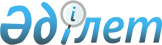 О предоставлении товариществу с ограниченной ответственностью "Ертіс Майнинг" права ограниченного целевого пользования (сервитут) на земельные участкиПостановление акимата района Алтай Восточно-Казахстанской области от 13 мая 2020 года № 166. Зарегистрировано Департаментом юстиции Восточно-Казахстанской области 21 мая 2020 года № 7102
      Примечание ИЗПИ.

      В тексте документа сохранена пунктуация и орфография оригинала.
      В соответствии со статьей 71-1 Земельного кодекса Республики Казахстан от 20 июня 2003 года, подпунктом 10) пункта 1 статьи 31 Закона Республики Казахстан от 23 января 2001 года "О местном государственном управлении и самоуправлении в Республике Казахстан", акимат района Алтай ПОСТАНОВЛЯЕТ:
      1. Предоставить товариществу с ограниченной ответственностью "Ертіс Майнинг" право ограниченного целевого пользования (сервитут) сроком на 1 год на земельные участки учетного квартала 05-070-041, в границах геологического отвода месторождения "Алишер" согласно прилагаемой схеме, площадью 7 га и 120 га, для проведения работ по разведке полезных ископаемых.
      2. Товариществу с ограниченной ответственностью "Ертіс Майнинг" по окончанию разведки полезных ископаемых произвести рекультивацию нарушенных земель.
      3. Государственному учреждению "Отдел земельных отношений акимата района Алтай" в установленном законодательством порядке обеспечить:
      1) государственную регистрацию настоящего постановления в Департаменте юстиции Восточно-Казахстанской области;
      2) размещение настоящего постановления на интернет-ресурсе акимата района Алтай;
      3) принятие иных мер, вытекающих из настоящего постановления.
      4. Контроль за исполнением настоящего постановления возложить на заместителя акима района Алтай С. Охременко.
      5. Настоящее постановление вводится в действие по истечении десяти календарных дней после дня его первого официального опубликования. Схема предоставления товариществу с ограниченной ответственностью "Ертіс Майнинг" права ограниченного целевого пользования (сервитут) на земельные участки М 1:100 000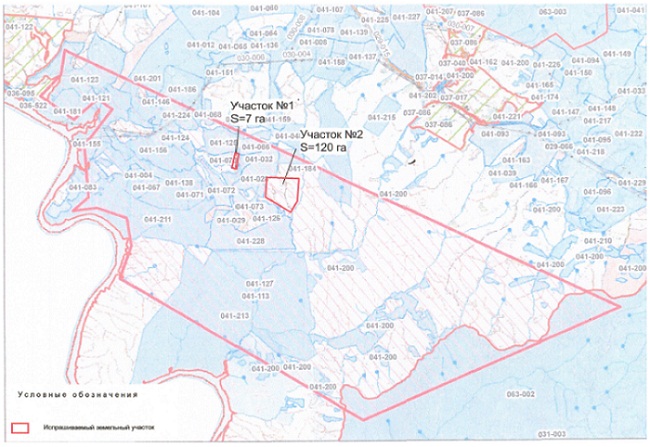 
					© 2012. РГП на ПХВ «Институт законодательства и правовой информации Республики Казахстан» Министерства юстиции Республики Казахстан
				
      Аким района Алтай 

К. Байгонусов
Приложение 
к постановлению акимата 
района Алтай 
Восточно-Казахстанской 
области 
от 13 мая 2020 года 
№ 166 